Решение Правления от 03 июня 2015 года Решением Правления ПАО «Украинская биржа» от 03июня 2015 года (Протокол    № 38) применены санкции к членам Биржи ООО «АСТРУМ КАПИТАЛ» и ООО «Финансовая компания «Сократ» за нарушения порядка расчетов по договору, заключенному на Бирже. В соответствии с пунктами  33.1, 33.3, 33.5 ст. 33 Правил ПАО «Украинская биржа» Члены Биржи  ООО «АСТРУМ КАПИТАЛ» и ООО «Финансовая компания «Сократ»  обязаны уплатить штраф в размере 1% от суммы невыполненных обязательств в пользу Биржи. 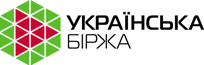 01601, Київ, вул. Шовковична 42/44Бізнес центр «Горизонт»,поверх 6Тел.  +38 (044) 495-74-74Факс +38 (044) 495-74-73www.ux.ua